Advanced Conversation & Composition01:470:231:01Spring 2013Index # 50141T, Th 1:10 pm – 2:30 pmT: SC-215, Th: SC-105 Credits: 3Das geteilte Land: vom Bau bis zum Fall der MauerCourse descriptionThis course will focus on a unique period in Germany’s history from the erection of the Berlin Wall in 1961 to its fall in 1989. We will examine political events after the end of WWII that led to the creation of the Wall, look at the life of ordinary people in East Germany, explore the reasons for their growing discontent with the regime that eventually led to the fall of the Wall and German reunification, and consider the social and political consequences of this major historical event for East German citizens. The thematic sequence emphasizes personal and public stories in contemporary Germany, while connecting oral narratives with written narratives. The students will work with various public and private genres (such as a short story, interview, chronicle, political appeal, newspaper article, feature film, song, etc.) while improving their ability to narrate, compare and contrast, and establish causal relationships in speaking and writing. Vocabulary expansion and the practice of grammatical structures are fully integrated into this theme-based approach.Taught in German. All readings, discussion, and written work for the course will be in German.Prerequisites Placement Test, 01:470:122 or 01:470:132Required Study Materials 1. Rankin, Jamie, and Larry D. Wells. Handbuch zur deutschen Grammatik. 5th ed. Boston, MA: Heinle, 2011. Print. ISBN-10: 1-4390-8278-2, ISBN-13: 978-1-4390-8278-2. 2. Rankin, Jamie, and Larry D. Wells. Arbeitsheft / Student Activity Manual for Handbuch zur deutschen Grammatik. 5th ed. Boston, MA, Heinle, 2011. Print. ISBN10: 0-495-90594-1, ISBN13: 978-0-495-90594-3 Both the textbook and the workbook are available at Rutgers Bookstore, the Ferren Deck Mall in New Brunswick, NJ Books on Easton Avenue, as well as on amazon.com. 3. Materials on Sakai and handouts Note: You are required to print out the text materials from Sakai and the web (mostly in *.pdf format) and bring them to class on the scheduled days; it is part of your class participation grade.Final GradeClass participation: 15%Homework: 10% Individual and group oral presentations: 25% Writing tasks: 25% Grammar / vocabulary quizzes: 15% Final exam: 10%Grade DistributionA=90-100; B+=85-89; B=80-84; C+=75-79; C=70-74; D=65-69; F=64 and below. Final ExamMonday, May 13, 8-11 amCourse Requirements and Assignments Class Participation and HomeworkClass participation is an essential foundation for learning a language. To facilitate active student in-class participation, I will provide worksheets with various tasks and guiding questions pertaining to texts on which the class is working. It is your responsibility to complete worksheets at home and bring them to class; you will then use them as basis for in-class discussions. On occasion I will collect and grade the worksheets; such homework assignments will be part of your participation grade. You will also be required to complete exercises in Rankin/Wells grammar book (I will be announcing specific assignments in class); while I am not going to routinely collect and grade your grammar work, I will from time to time randomly collect it to make sure that you have a good grasp of the material and, if necessary, provide more explanations and practice specific grammar points. As with worksheets, it will be part of your participation grade. Additionally, it is necessary for you to complete those grammar activities to do well on grammar quizzes and to ensure your progress in language acquisition. Of course, if you would like me to check any or all of your completed exercises in the textbook, I would be happy to do that on a regular basis.You will find the class participation rubric at the end of the syllabus.Quizzes  At the end of each grammar and content unit, we will have a short quiz which targets content vocabulary and specific work done in class on formal aspects of the language. Make-up quizzes are not allowed, unless you missed the class because of illness (with a doctor’s note).Oral PresentationsEvery student will participate in three formally assessed speaking tasks: two group ones, structured as a talk show and a courtroom proceeding, and an individual one, structured as an oral presentation. For the prepared discussions, you will be assigned a role to play, based on the visual and reading materials that we will have covered in class; for the individual presentation, you will write an essay that will serve as a basis for your talk, which will be followed by answering questions from fellow students and the instructor. More specific details on the content, format, and assessment will be announced in class and via Sakai. Writing TasksOur approach to writing is process-oriented. During the semester, you will compose three essays, two of them with a rewrite. Specific guidelines will be given in advance of each essay, along with information regarding the features that are expected and the evaluation criteria. Essays are to be typed, 12 point, double-spaced with 1" margins and handed in during class on the date listed on the assignment sheet.  Your first draft will be evaluated and commented on regarding content, comprehensibility, use of language, and accuracy. Then, you will make necessary improvements (both to content and formal features) and hand in the final version that will also be evaluated. Your final grade will be based on the grade for the first draft and the quality of your rewrite. Your grade can increase a maximum of 10 percentage points if significant and appropriate revisions based on instructor feedback have been made. If the assignment is submitted late, your percentage for that version of the essay will be reduced by 1% for every day it is late (i.e. if you submit your essay three days after the due date, 3% will be taken off your total percentage). Students are encouraged to utilize the Department's tutoring desk and their instructor's office hours in the writing process. Please keep in mind that the use of online translators to complete writing assignments or homework, as well as having your essays proofread by German native speakers or other persons proficient in German before submission, constitutes breach of academic integrity.Final ExamWhile grammar and vocabulary quizzes pertain to highly targeted specific features of the language and expect relatively high levels of formal accuracy, the final exam focuses on integrated tasks (e.g., reading comprehension, short writing assignments) and addresses both grammatical accuracy and content knowledge.Progress Reports At the conclusion of the each major theme, the students write a short progress report (in English), where they reflect upon the course and their individual progress. In the reports they describe what they have learned, what more they would like to learn, what aspects of the course they like and dislike and why. These reports help the instructor better coordinate the students’ expectations and progress with the learning goals of the course. The reports are not graded. Course Website You can find a website for the Course under the following link: http://sakai.rutgers.edu. You should be enrolled and have access automatically if you are a registered Rutgers student and have signed up for the course. Just use your NetID and password. If not, then please contact me and I will give you access. Please check the website frequently for the most recent announcements, worksheets and assignments, and to download and print required reading texts and other study materials. Departmental Policies Academic Integrity Violation of academic integrity is an extremely serious matter; it can lead to a student’s failing the course and being referred to the University’s Office of Student Conduct for disciplinary action. When referring to ideas other than your own, always acknowledge your sources clearly and completely, whether you are quoting or paraphrasing. Note also that use of online translation services is not permitted as a tool for generating work that you submit for course credit. Please see the University’s policies on academic integrity at http://academicintegrity.rutgers.edu and discuss with the instructor any questions you may have about this and related issues. Attendance All students must attend regularly and arrive prepared; if you expect to miss one or two classes, please use the University Self-Reporting Absence website (https://sims.rutgers.edu/ssra) to indicate the date and the reason for your absence. An email is automatically sent to the instructor. Those who miss more than two class sessions without a compelling excuse should expect a one-step reduction in the course grade (i.e. an A becomes a B+, a B+ becomes a B). Three late arrivals count as one absence. Every additional three absences may entail a further one-step grade-reduction. It is the responsibility of the student who has been absent (for any reason) to find out what he/she has missed and obtain materials that may have been handed out. Cell Phones Cell phones and all other technological devices (beepers, iPods, audio players, etc.) must be turned off during class out of respect for fellow students and the instructor. Please schedule all important phone communications outside of class time.Photocopies Department photocopying fees add up quickly; 5 cents per page will be collected from each student 5 cents toward the cost of handouts other than quizzes and tests. Disability Support Services Students who may be requesting accommodations due to disabilities are encouraged to familiarize themselves with procedures and policies regarding disability support services at the following website: http://disabilityservices.rutgers.edu. It is recommended that students seeking accommodations begin filing paperwork as soon as possible as the documentation review process may take up to 30 business days. Students are encouraged to speak with the instructor about these issues at the beginning of the term. All such conversations will be kept strictly confidential. Additional assistance Students are encouraged to come to their instructor’s office hours with any questions and problems pertaining to class. Any student who needs additional help should contact the Learning Resource Center or the Department’s tutors as soon as possible. Additional practice is available at the conversation tables offered each semester at the Language Institute. Informal conversation sessions are also held weekly in the Rutgers Student Center. Check the Department website for further details: www.german.rutgers.edu. The instructor reserves the right to make changes to the syllabus. Class Participation Rubric KursplanRW – Rankin & Wells, Handbuch zur deutschen Grammatik”Instructor: Olga Liamkina Email: liamkina@rci.rutgers.eduOffice Hours: Tuesdays, 2:40 – 3:40 pm & by appointmentLocation: German Department, library room on the second floor (Rm. # 205)Department of Germanic, Russian, and East European Languages and Literatures Main Office Contact Information: Telephone: (732) 932-7201 Email: germanic@rci.rutgers.edu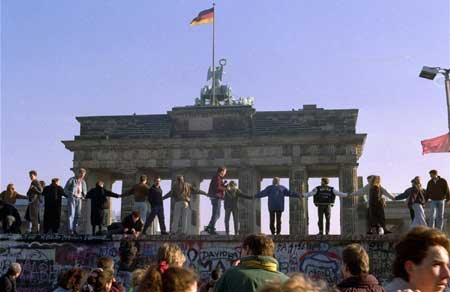 Exceeds expectations (100-90 %) Meets expectations (89-80 %) Meets expectations (89-80 %) Meets expectations (89-80 %) Meets some expectations (79-70 %) Below expectations (69-65 %) Attentiveness and Preparedness Student is always attentive, prepared, and focused on work assigned. Student does not interrupt the class with anything that does not pertain to class work assigned, i.e. personal conversations, use of electronic devices, etc. Student is always attentive, prepared, and focused on work assigned. Student does not interrupt the class with anything that does not pertain to class work assigned, i.e. personal conversations, use of electronic devices, etc. Student is attentive, mostly prepared, and focused most of the time and barely interrupts class work. Student is sometimes attentive, not always prepared, and interrupts the class at times. Student is sometimes attentive, not always prepared, and interrupts the class at times. Student is barely attentive, rarely prepared, not focused and/or frequently interrupts the class with anything that does not pertain to class work assigned. Contribution Student is always eager to contribute to class, pair and group work and ask questions. Students always volunteers answers. Contributions are beneficial and relevant to class discussion/topic. Student always responds to and engages classmates in a respectful manner.Student is always eager to contribute to class, pair and group work and ask questions. Students always volunteers answers. Contributions are beneficial and relevant to class discussion/topic. Student always responds to and engages classmates in a respectful manner.Student is eager to contribute to class, pair and group work and occasionally asks questions. Student volunteers answers most of the time. Contribution is mostly beneficial to class discussion/topic. Student makes  some effort to engage fellow students.Student occasionally contributes to class, pair and group work and asks questions some of the time. Student volunteers answers some of the time. Contribution is somewhat beneficial to class discussion/topic. Student does not engage classmates beyond the minimum requirements for an assignment.Student occasionally contributes to class, pair and group work and asks questions some of the time. Student volunteers answers some of the time. Contribution is somewhat beneficial to class discussion/topic. Student does not engage classmates beyond the minimum requirements for an assignment.Student almost never contributes to class, pair and group work, never asks questions or volunteers answers. Contribution is irrelevant to class discussion/topic. Use of German Student only speaks German with classmates and instructor during class; shows resourcefulness and imagination when using the language.Student only speaks German with classmates and instructor during class; shows resourcefulness and imagination when using the language.Student tries to speak German most of the time during class, but still switches to English; completes exercises with some imagination and resourcefulness. Student barely speaks German during class and prefers to speak English; responds and completes exercises with minimal imagination.Student barely speaks German during class and prefers to speak English; responds and completes exercises with minimal imagination.Student almost never speaks German during class and speaks mostly English. Stz.DatumEinheitThema / TextGrammatikAufgaben122.01.13DienstagDer Bau der Mauer und seine KonsequenzenEinleitung in den KursHintergrundinfo. zur Teilung D-lands nach dem WeltkriegPassiv(RW Kap. 12)RW Kap. 12 (S. 186-194);Fulbrook, S. 146-150, 153-166YouTube Videos„Die Mauer“ lesen224.01.13DonnerstagDer Bau der Mauer und seine KonsequenzenF.C. Delius „Die Mauer“PassivNominalisierung329.01.13DienstagDer Bau der Mauer und seine KonsequenzenJ. Klecker „Drei Freunde“ Temporalität,Präteritum (RW Kap. 8 & 3)431.01.13DonnerstagDer Bau der Mauer und seine Konsequenzen„Drei Freunde“505.02.13DienstagDer Bau der Mauer und seine Konsequenzen„Drei Freunde“Wortstellung(RW Kap. 1)Präsens (RW Kap. 2)607.02.13DonnerstagAlltag in der DDR: Zwischen Anpassung und Opposition„Drei Freunde“712.02.13DienstagAlltag in der DDR: Zwischen Anpassung und Opposition„Die Stille nach dem Schuss“Aufsatz 1 fällig814.02.13DonnerstagAlltag in der DDR: Zwischen Anpassung und Opposition„Alltag im anderen Deutschland“Vergleiche(RW Kap. 15)919.02.13DienstagAlltag in der DDR: Zwischen Anpassung und Opposition„Ein Gespräch mit Bärbel Bohley“1021.02.13DonnerstagAlltag in der DDR: Zwischen Anpassung und Opposition„Ein Gespräch mit Bärbel Bohley“Bestimmte und unbestimmte Artikel (RW Kap. 4)1126.02.13DienstagAlltag in der DDR: Zwischen Anpassung und Opposition„Ein Gespräch mit Bärbel Bohley“Film „Das Versprechen“anfangen1228.02.13DonnerstagAlltag in der DDR: Zwischen Anpassung und OppositionFilm „Das Versprechen“Konjunktiv II (RW Kap. 21)1305.03.13DienstagAlltag in der DDR: Zwischen Anpassung und OppositionFilm „Das Versprechen“1407.03.13DonnerstagAlltag in der DDR: Zwischen Anpassung und OppositionFilm „Das Versprechen“ Genre: FilmkritikKasus(RW Kap. 5)Vorbereitung auf Talkshow1512.03.13DienstagAlltag in der DDR: Zwischen Anpassung und OppositionTalkshow „Das Versprechen“1614.03.13DonnerstagProblemfeld: deutsche Einheit; OstalgieAufruf “Wir sind das Volk!”Fulbrook (S. 122-129)Imperative (RW Kap. 23)Aufsatz 2 fällig1726.03.13DienstagProblemfeld: deutsche Einheit; OstalgieAufruf “Wir sind das Volk!”1828.03.13DonnerstagProblemfeld: deutsche Einheit; OstalgieAufruf „Für unser Land“Modalverben(RW Kap. 9)1902.04.13DienstagProblemfeld: deutsche Einheit; OstalgieAufruf „Für unser Land“Vorbereitung auf Vorträge2004.04.13DonnerstagProblemfeld: deutsche Einheit; OstalgieIndividuelle Vorträge: AufrufPräpositionen (RW Kap. 6)Aufsatz 3 fällig2109.04.13DienstagProblemfeld: deutsche Einheit; OstalgieIndividuelle Vorträge: AufrufS. Heym „Auf Sand gebaut“Aufsatz 3 fällig2211.04.13DonnerstagProblemfeld: deutsche Einheit; Ostalgie„Auf Sand gebaut“Konjunktiv I und II (RW Kap. 21, 22)2316.04.13DienstagProblemfeld: deutsche Einheit; Ostalgie„Auf Sand gebaut“2418.04.13DonnerstagProblemfeld: deutsche Einheit; Ostalgie„Auf Sand gebaut“Vorbereitung auf ST 32523.04.13DienstagProblemfeld: deutsche Einheit; OstalgieSpeaking Task: „Auf Sand gebaut““Ich war stolz auf dieses Land”2625.04.13DonnerstagProblemfeld: deutsche Einheit; Ostalgie“Ich war stolz auf dieses Land”Reflexive Pronomen und Verben (RW Kap. 10)2730.04.13DienstagProblemfeld: deutsche Einheit; Ostalgieeventuell: Talkshow “Das Leben in Ost- und Westdeutschland: Vor- und Nachteile”2802.05.13DonnerstagProblemfeld: deutsche Einheit; OstalgieAbschliessende DiskussionWiederholung für das Abschlussexamen Negation(RW Kap. 7)